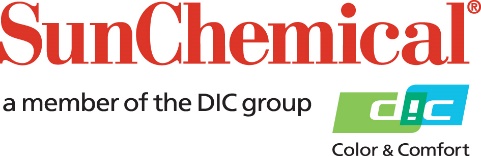 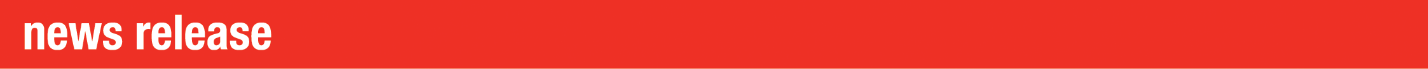 Attachés de presse :					Sirah Awan/Daniel PorterAD Communications +44 (0) 1372 464470sawan@adcomms.co.ukdporter@adcomms.co.ukSun Chemical accroît la durabilité de ses encres SunWave Lumina de pointe destinées aux presses UV LED à feuilles Wexham Springs, Royaume-Uni – 15 mars 2021 – Soulignant son engagement permanent au service de la durabilité et sa position de leader technologique du séchage UV à basse énergie, Sun Chemical vient d’annoncer des améliorations importantes de ses encres SunWave Lumina de pointe destinées à l’impression de labeur sur des presses UV à feuilles Ces nouvelles encres optimisées sont dès à présent disponibles sur le marché européen. Les encres UV SunWave Lumina peuvent en outre faire l’objet d’un désencrage, conformément aux critères de la Méthode 11 de l’INGEDE (International Association of the Deinking Industry), qui évalue la recyclabilité des produits imprimés. Les formulations modifiées ne nécessitent plus un étiquetage européen pour cause de « danger pour la santé ». Elles satisfont également aux normes environnementales strictes de l’écolabel Nordic Swan et respectent parfaitement les directives de l’EuPIA relatives aux matières premières.Offrant des performances lithographiques et de séchage basse énergie de pointe sur tous les types de presses à feuilles, ces encres sont conçues pour une impression Process Standard Offset conforme à la norme ISO12647 et offrent systématiquement des niveaux de productivité exceptionnels dans une qualité d’impression très élevée et avec un excellent élargissement du point. Le dernier système en date de résine UV hautement réactive offre un séchage exceptionnel avec des lampes UV LED et au mercure à basse consommation, aussi bien pour l’impression recto que recto verso.Jonathan Sexton, directeur marketing, Energy Curing Products Europe chez Sun Chemical commente en ces termes ces nouveaux développements d’encres : « cette annonce représente uniquement la dernière étape en date dans la quête permanente d’amélioration continue de la durabilité et de la responsabilité environnementale de Sun Chemical. Nous sommes fiers de notre statut de leader technologique du séchage UV basse énergie et nous continuerons de tirer parti de cette expertise pour améliorer sans cesse nos critères de durabilité dans tout notre catalogue de produits. « Les encres UV SunWave Lumina étaient déjà très estimées pour leur excellente imprimabilité et leurs superbes performances de séchage basse énergie sur des systèmes LED et au mercure à basse consommation. Après avoir encore renforcé la durabilité de cette gamme, nous sommes très heureux de la voir reconnue par l’écolabel Nordic Swan. »FINÀ propos de Sun Chemical  Sun Chemical, membre du groupe DIC, est un grand fabricant d’encres, de vernis et de consommables d’imprimerie, de pigments, de polymères, de composés liquides et solides, et de matériaux d’application. Avec DIC, Sun Chemical réalise un chiffre d’affaires annuel de plus de 7,5 milliards USD et emploie plus de 20 000 personnes, au service d’une clientèle active partout dans le monde.  Sun Chemical Corporation est une filiale de Sun Chemical Group Coöperatief U.A., Pays-Bas, et a son siège à Parsippany, New Jersey, États-Unis. Pour obtenir de plus amples informations, rendez-vous sur notre site Web www.sunchemical.com. 